ResourcesOrganizations at GMHC with Allied Health Opportunities (not exhaustive):SIMS (https://www.simusa.org) Samaritan’s Purse (limited allied health opportunities, https://www.samaritanspurse.org/medical/world-medical-mission/)Orphan Voice (https://orphanvoice.org)Mercy Ships (https://www.mercyships.org)OMF (https://omf.org)Interserve (https://www.interserve.org)CPRP of CMDA (https://cmda.org/specialty-sections/christian-physical-rehab-professionals/)Scatter Global (https://www.scatterglobal.com/)Comparison of Select Organizations: 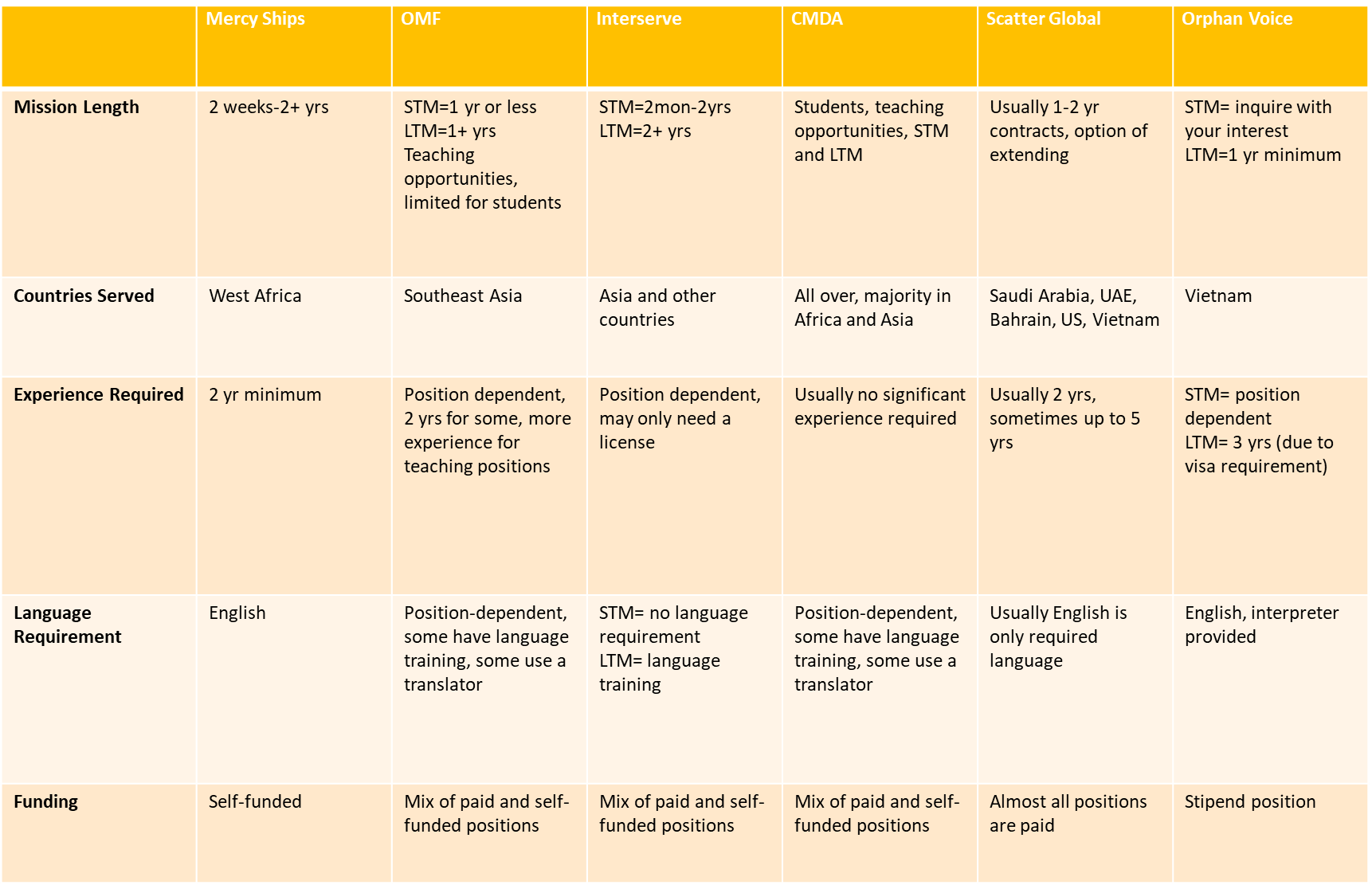 GMHC Resources Link:https://www.medicalmissions.com/resources  Links to Related GMHC Presentations (sign into GMHC account to access): Intro to MedSend - Debt Relief https://www.medicalmissions.com/resources/5144/intro-to-medsend-debt-reliefDebt - How to Go Soon and Get It Paidhttps://www.medicalmissions.com/resources/25375/debt-how-to-go-soon-and-get-it-paid Raising Funds and Overcoming Debthttps://www.medicalmissions.com/resources/10960/raising-funds-and-overcoming-debtRemoving Educational Debt as an Obstacle to Missionary Servicehttps://www.medicalmissions.com/resources/7397/removing-educational-debt-as-an-obstacle-to-missionary-serviceFundraising in a Post-COVID Worldhttps://www.medicalmissions.com/resources/24953/fundraising-in-a-post-covid-world-free-webinarHow to Integrate your Profession with your Faithhttps://www.medicalmissions.com/resources/25419/how-to-integrate-your-profession-with-your-faithSpiritual Preparation for Missionshttps://www.medicalmissions.com/resources/17746/spiritual-preparation-for-missionsPreparing For and Working in a Therapy Clinic- Short Termhttps://www.medicalmissions.com/resources/4472/physical-therapyMissions As A Second Careerhttps://www.medicalmissions.com/resources/17742/missions-as-a-second-careerFaith vs. Fearhttps://www.medicalmissions.com/resources/11007/faith-vs-fearGod's Guidance and the Missionary Callhttps://www.medicalmissions.com/resources/11519/gods-guidance-and-the-missionary-callFinding God's Willhttps://www.medicalmissions.com/resources/10939/finding-gods-willManaging Physical Therapy Needs on the Mission Fieldhttps://www.medicalmissions.com/resources/11512/managing-physical-therapy-needs-on-the-mission-fieldWhy You Should Consider Living Cross Culturally Nowhttps://www.medicalmissions.com/resources/16966/why-you-should-consider-living-cross-culturally-nowShort Term Opportunities for OT, PT, SLPhttps://www.medicalmissions.com/resources/18459/short-term-opportunities-for-ot-pt-stMarket Place Workershttps://www.medicalmissions.com/resources/7361/market-place-workersGlobal Trends for Marketplace Workershttps://www.medicalmissions.com/resources/17556/global-trends-for-marketplace-workersMarketplace Healthcare Professionals in Closed Countrieshttps://www.medicalmissions.com/resources/11004/marketplace-healthcare-professionals-in-closed-countiesPodcasts:Website of Compiled Sources: https://askamissionary.com/resources-mission-blogs-and-podcasts/Alliance for the Unreached Podcast: https://alliancefortheunreached.org/podcast/?tag=missionsMedicalMissions.com Podcast: https://www.medicalmissions.com/podcastCMDA Matters Podcast: https://cmda.org/cmda-podcasts/GMHC Blog Posts: Full Time Missionary Jobshttps://www.medicalmissions.com/resources/26035/full-time-missionary-jobs5 Things to Consider When Reviewing Medical Mission Organizationshttps://www.medicalmissions.com/resources/24973/medical-mission-organizationsAsking the Right Questions: 12 Questions Medical Missionary Candidates Need to Ask Before Deciding on a Sending Organizationhttps://www.medicalmissions.com/resources/15619/asking-the-right-questions-12-questions-medical-missionary-candidates-need-to-ask-before-deciding-onOther Medical Missions Conferences: Mobilizing Medical Missions (https://m3missions.com/)CMDA Conference Links (https://cmda.org/conferences/)Lisa, OT in Peru: First Blog: https://therapyforperu.weebly.comCurrent Blog: https://www.cleverandlisa.com Caroline Mrowiec, OT, served in Vietnam:Website to book series and blog posts: https://voicesofhopebook.com YouTube Channel: Medical Missions TV: https://www.youtube.com/c/MedicalMissionsTV/featuredPerspectives Course (exhibitor at GMHC): https://www.perspectives.org/Financial Assistance:Fundraising Coaching: https://tailored.fund/ CMDA Scholarships: https://cmda.org/mission-scholarships/Public Service Loan Forgiveness: https://studentaid.gov/manage-loans/forgiveness-cancellation/public-serviceIncome Driven Repayment Plans: https://studentaid.gov/manage-loans/repayment/plans/income-drivenMedSend: https://medsend.org/MedSend Associates: Africa Inland MissionAntioch Ministries InternationalAssemblies of God Healthcare MinistriesAssociation of Baptists for World EvangelismBaptist Mid-MissionsBeyondBrethren in Christ World MissionsCAMA ServicesChristian Community Health Fellowship (CCHF)Christian Health Service CorpsChristian Missionary Fellowship InternationalChristian Veterinary MissionChurch of the NazareneCornerStone International, Inc.Cure InternationalCrossWorldEastern Mennonite MissionsFree Methodist Church of North AmericaFrontiersGlobal Frontier MissionsGlobal Outreach InternationalGlobal PartnersGo To NationsHealth Talents InternationalHope Matters InternationalIn His ImageInternational Ministries – ABC/USAInternational Mission Board, SBCInterServe, USAKids Alive InternationalMedical Ambassadors InternationalMission to the World (PCA)Mission: Moving Mountains (n/k/a Discipling for Development – A ministry of The Navigators)OMF InternationalOne CollectivePIONEERSReach BeyondReachGlobalSeed of HopeSergeShepherd's StaffSIM USASociety of Anglican Missionaries and Senders (SAMS)T.E.A.M.Team ExpansionThe Luke CommissionThe Navigators – Discipling For Development MinistryTMS GlobalTSC MissionsWorld Gospel MissionWorldVentureWycliffe Bible Translators, Inc.Communication Applications: WhatsApp, Google Voice (option to port your US number), Facebook Messenger, Viber, Google Meet, Zoom, FaceTime, Skype, House PartyInternational Health Insurance: https://www.regencyforexpats.com/HealthInsurance/indexUS Embassy STEP Enrollment: https://step.state.gov/VPN Option: https://nordvpn.com/Continuing Education Online Courses:https://summit-education.com/Expat Insider (information for people moving overseas): https://www.internations.org/expat-insider/2021/World Safety Statistics: Christian Persecution World Watch List: https://www.opendoorsusa.org/christian-persecution/world-watch-list/Global Peace Index 2021: https://www.visionofhumanity.org/wp-content/uploads/2021/06/GPI-2021-web-1.pdfMost Dangerous Countries: https://worldpopulationreview.com/country-rankings/most-dangerous-countriesCOVID travel restrictions: https://www.kayak.com/travel-restrictions Caroline Mrowiec, OTR/L, Contact Information: cmmrowiec@gmail.comMedical Missions Groups: https://www.medicalmissions.com/groups: Allied Health Professionals and Students (pending approval)